Compte Rendu du conseil de classe de …..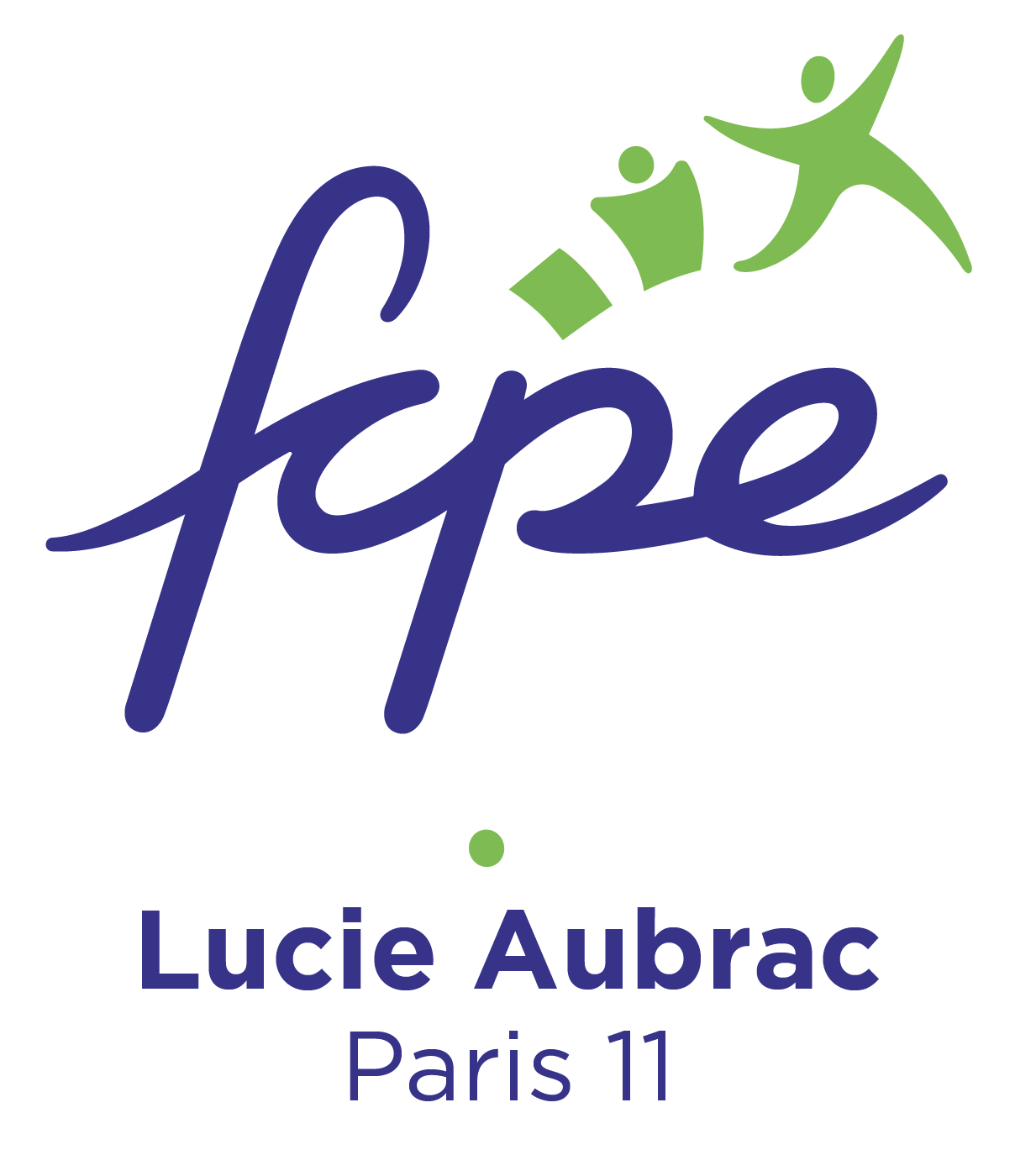 Date           Établi par les parents délégués FCPE de la classeCoordonnées des parents délégués :Liste des présents :Principal (préside le conseil) :Professeur principal :CPE :Enseignants :Délégués des élèves :Délégués des parents : Excusés : Informations transmises par la principale : Appréciation générale du professeur principal, ………. :Appréciation globale du professeur principal sur la classe (niveau général, ambiance, attitude face au travail, discipline,…)Appréciation des professeurs :Appréciation d’ensemble de chaque professeur sur sa matièreMathsFrançaisHGAnglaisLV2 (chinois, allemand, espagnol)SVTPhysique-chimieTechnoEPSMusiqueArts plastiquesDélégués élèves :Délégués parents :Etude au cas par cas des élèves. Il est ensuite procédé à l’examen au cas par cas des élèves, de leurs notes ainsi que de leur comportement.Mentions et avertissements :Ce compte-rendu est rédigé par les parents délégués qui restent à votre disposition, en particulier si vous souhaitez savoir ce qui a été dit à propos de votre enfant lors de ce conseil de classe.Visitez notre blog :  http://fcpe75-lucie-aubrac.hautetfort.comPour nous contacter :  fcpe.paris11.collegeaubrac@gmail.comPour adhérer : https://www.fcpe75.org/oui-jadhere-en-ligne/Pour discuter entre parents : FCPE LUCIE ET RAYMOND AUBRAC (groupe privé)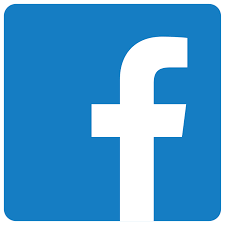 Pour les infos FCPE et les actus sur l’éducation :   @FCPE_Aubrac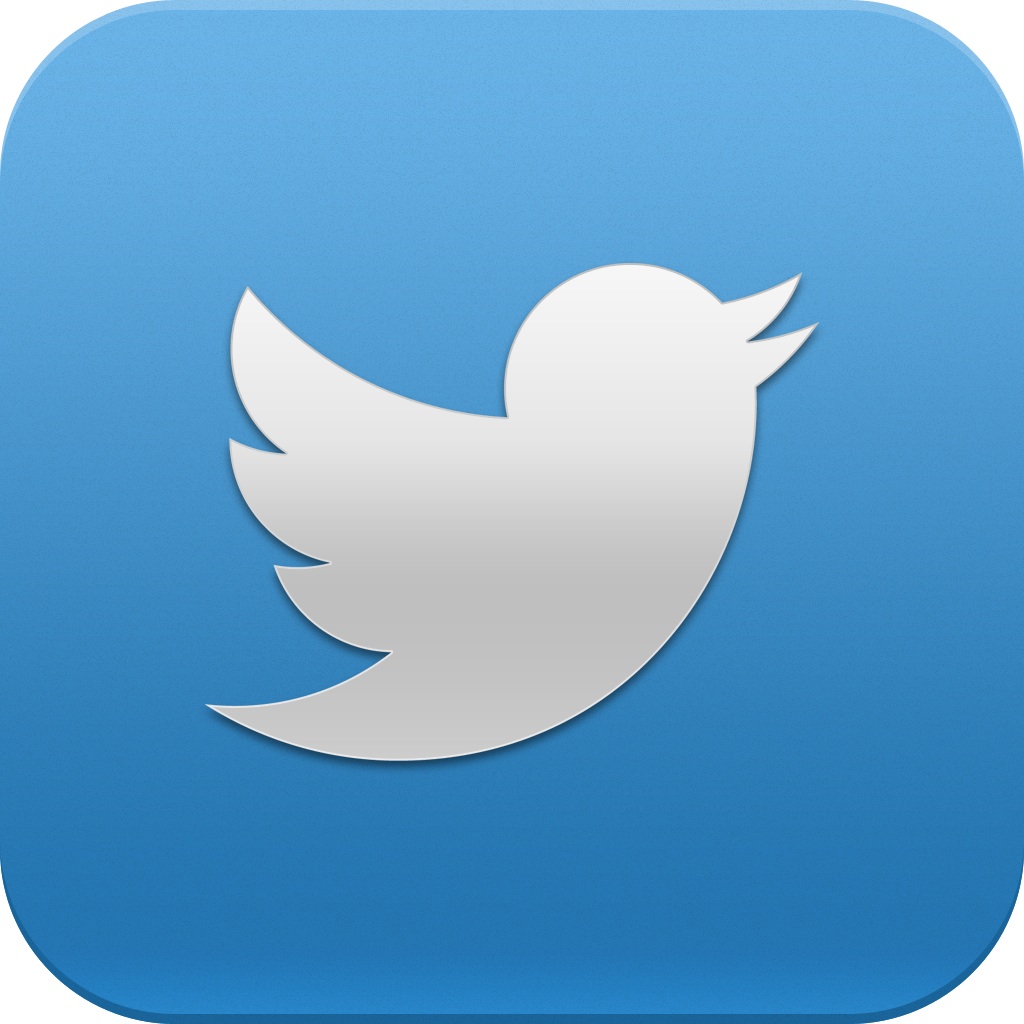 Nom - PrénomNom - PrénomTéléphoneMail                                    TéléphoneMail